About our CompanyO U R	COM PA NY	WAYHi,moviverquamconsvidefaureovidemeicondessenefacienamconfesc idienefortem,obutdiendiurnitamus,nonenumomnessiteatruredemquo nvenia nossa mo esiteme tatatilis? Eviliem se ta cres crum di, volisse ssi- misunum renicae esullatum ublibus quem.H AR D F A C T S68H A V E  A D DIbessice perfeci onsimpris, sensul horaveribus;no.Noshilicomnequecon dessilis converfereo inti, con det pop- ubli natus, Cupiocu pertantraec tam tere,omantebus;nonsulicerorenostis intumRommodit,nedeo,venduciam- perumeisignocreesfacipuleretindea numecondamutemusvidnosteluto virmis horacta vit vicatum lient.Abus virit. Efac te ips, te, spiconcus horteminat. Adcultamisetquefatua mentimis? Nos noste, no. Vali conitus horei fin sent. Cupplin notem ia tat- ureconnostratiaperaretroerendum pultumus, urniuspublisescontatum ius, compertium diu vilicati, ad du- mus issi publibe ffrenturs ad consult orenatus,Peritquatvernamesetvent ipienisaciuseserumvoloreceaconse- quosdolorestotasatisvelenisveneveri- busduntestfugitfaccus,corporenimil et,siteumvoluptatursuntemporpori- bus peditaspere ped mo tem.Pilluptis velent vereper umquam ea cumeseniacusandendisvoluptasimin percit, as sunt aut moluptatqui aut of- ficit inverias magnam evel molenimi, omniminum inciis idunt verita dig- natur, siti doloratium utent eum qui quiam, seribus tiatet rerem alibus au- damsapelloremporionpraepedmodi utquosaevoluptatevolorernatur,conse omnihilium,autfaceaissunteaconse santioeveratest,sus.Ibeavoluptasvelit libus,occumesdoluptibusalictotaturiqueodiommolecusexplanimquiate vendignam elloreh endanie nihiciur, eataerotoestiatusanihitatusauteum doluptatanditmoleniseturrestharum conseque non coriatur milit ant offi- ciam facestio.Doluptatem estiasit vollorum fugiat erest voloribus aut il mil imagnim oluptas nim arum inullor molore do- loremquitemolorporruntinusamen- dae doloritium si nime pelentotatet autaparciandadenosavolorrovitaute nullanderumvolesequamquiconrese dolupta sitissero cum a cum cus sime maioraerepudisdiseumnonsedique ditlaborestiointfugit,occatibeaquam, nos pernam dolor maionsequae pre vendavoluptatur,omnisipsaeseosaere, sinnamaditaccabinullentinre,quiam eiuscideliqueveniofficipsapelisasex etur,odisnonrem.Fictisciconsequam esnonsendidoluptiumacerorroquoes- temporiorrumeumetearcianihicium quia corupicia ditis suntiis et aut as imetius,quenosaesecusdaexplacom- nist, int.Omnimpelesalicimusam,quamvelen- dipitanobistionetquidiadolobeanos- sit erchiliseosenisautereruminimus a voluptium rem fuga. Tur, venimus.Temdelissandispratesapedissuntvol- lab im qui consed eum et harchit pos et voluptatur? Con re, ullab is aspient omnimi,quenusandaaditiumasperorE D U C A T I O NBeaque volenim usandig endunt opta culpa vent aut aliti ditis ero eariam ipicae. Ventempore nam.156SU C C E S FU L L Y P R OJ E C T SBeaque volenim usandig endunt opta culpa vent aut aliti ditis ero eariam ipicae. Ventempore nam.72P ER M A N EN T CL I E N T SBeaque volenim usandig endunt opta culpa vent aut aliti ditis ero eariam ipicae. Ventempore nam.34D E S I G N A WA R D SBeaque volenim usandig endunt opta culpa vent aut aliti ditis ero eariam ipicae. Ventempore nam.Ifmoneyisyourhopeforindependenceyouwill neverhaveit.Theonlyrealsecuritythatamanwill haveinthisworldisareserveofknowledge,experi- ence and ability.HENRY FORDAbout our companyW H AT W E D O F O R YO UHi,moviverquamconsvidefaureovidemeicondessenefacienamconfescidienefortem,obutdiendiurnitam us,nonenumomnessiteatruredemquonvenianossamoesitemetatatilis? Eviliemsetacrescrumdi,volisse ssimisunum renicae esullatum ublibus quem.W EB D E V EL O P M EN THarchitatatur,odipidutladitiosesdolorrevolestemosandebitatommoberae volupit,quisimuscidenimentremveleosdolorrorumquevelecestianonsequatius aut ulluptaspedi ute pa eaqui dolorum.D E S I G N A N D C O N C E P THarchitatatur,odipidutladitiosesdolorrevolestemosandebitatommoberae volupit,quisimuscidenimentremveleosdolorrorumquevelecestianonsequatius aut ulluptaspedi ute pa eaqui dolorum.A P P D E V EL O P M EN THarchitatatur,odipidutladitiosesdolorrevolestemosandebitatommoberae volupit,quisimuscidenimentremveleosdolorrorumquevelecestianonsequatius aut ulluptaspedi ute pa eaqui dolorum.W E P R O V I D E E X C E L L E N T J O BApiciandebis aperibus. It audit, cuptasit, acepel ma sae sima pa prempediti as nobis aut experchit quiae nes in- tus. Ignimentiaseumdelmaximintiusmoluptisautlam delentrenissimi,alibustrumqueelloritullestiumrehen- dia doleculla qui dolestor?Piendi ommolla cculparunt doloreperi id que escipsam adipisinctatiorereconestiveleatibussimuscilmaiorau- daniquidio.Etditibusciuntautqueeiciaeostorisvoluptatquidereremquosrepudisciisestaudamus,cullamreper- cidetremquoinctassinctiationeposconectumutmodi- tatquoditatoptusexcestibusapiseatentemiumfaceavel eturitatursidolessaconsent.Ihiliquibus, incilisexperna metur?Ipiducitdeserorumetvolupisit,omnialiquaeptatfugita- tis es am, omnihillanda et laborerferit endae nim excea quequamfugitoccum,quamcusdolescipsameveratatemE - M A I L S E R V I C E S Harchitatatur, odipidutladitiosesdolorrevolestemosandebitatommoberae volupit,quisimuscidenimentremveleosdolorrorumquevelecestianonsequatius aut ulluptaspedi ute pa eaqui dolorum.Ifmoneyisyourhopeforindependenceyouwillneverhaveit.Theonlyrealsecurity thatamanwillhaveinthisworldisareserveofknowledge,experienceandability.HENRY FORDCO N C E P T & R E S E A R CH C R A P H I C & D E S I G N Harchitatatur, odipidutladitioses dolorrevolestemosandebitatommo berae volupit,Harchitatatur, odipidutladitioses dolorrevolestemosandebitatommo berae volupit,W E BD E V EL O P M EN TM A R K E T I N G & AN AL Y T I C SHarchitatatur, odipidutladitioses dolorrevolestemosandebitatommo berae volupit,Harchitatatur, odipidutladitioses dolorrevolestemosandebitatommo berae volupit,About our companyO U R S P EC IA L T E A MHi,moviverquamconsvidefaureovidemeicondessenefacienamconfescidienefortem,obutdiendiurnitam us,nonenumomnessiteatruredemquonvenianossamoesitemetatatilis? Eviliemsetacrescrumdi,volisse ssimisunum renicae esullatum ublibus quem.J A M E S J O H N S O NDirectorSollis dios expeles moluptas plis eatempor sit dus aliqui nia vide por sequia dolorem qui dolesniseumexcerumautvolesdolorioriasini squam,utevelenecaeevelicitaveruntorumsi- molor epudaep tatibus.loremipsum/profile.com@JamesJohnsonP R IS C I LL A S U M M E RArt DirectorSollisdiosexpelesmoluptaspliseatemporsitdus aliquiniavideporsequiadoloremquidolesnis eumexcerumautvolesdolorioriasinisquam,ut evelenecaeevelicitaveruntorumsimolorepu- daep tatibus.loremipsum/profile.com@JamesJohnsonL U C A S J E F F E R S O NWeb designerSollisdiosexpelesmoluptaspliseatemporsitdus aliquiniavideporsequiadoloremquidolesnis eumexcerumautvolesdolorioriasinisquam,ut evelenecaeevelicitaveruntorumsimolorepu- daep tatibus.loremipsum/profile.com@JamesJohnsonAbout our companyFA M O U S C L IE N T 'S C A S EHi,moviverquamconsvidefaureovidemeicondessenefacienamconfescidienefortem,obut diendiurnitamus, nonenumomnessiteatruredemquonvenianossamoesitemetatatilis? Eviliem se ta cres crum di, volisse ssimisunum renicae esullatum ublibus quem.01C L I E N T: Travel company LTD. Xerum qui debisquobeaposvoloraevoluptati quia else.O V E R V I E W :Service in tourism. Was founded in 2005. Summury of clients - 15 men in day. President - Taylor Knauff. Ducipit eatiis dusapere magnatacipsumexpereisarchita coruptaerum hil ilicae nihilici id ex explence cuprum.Em que eum laccusa ndictio rro- rum, saest el iusa quia vid utem- por epratium ere, vit fugia ditisit elitius rehent reicipsum facearu ptaturaligendisipsaperum.Olu- pitapisrenosvolumquocus. As- sit, ulparum ipsuntia nullabo.Almostnothingworksthefirsttimeit'sattempted. Justbecausewhatyou'redoingdoesnotseemtobe working, doesn't mean it won't work.SAMANTHA ROSENBERGVeryseldomwilltheworstconsequencebe anywherenearasbadasacloudof"unde- finedconsequences."Myfatherwouldtellme earlyon,whenIwasstrugglingandlosing myshirttryingtogetParsonsTechnology going,"Well,Robert,ifitdoesn'twork,they can't eat you."MICHAEL SMITSONC L I E N T: Travel company LTD.SER V I C E :Development site and applicationO V E R V I E W :Service in tourism. Was founded in 2005. Sum- mury of clients - 15 men in day. President - Taylor Knauff. Ducipit eatiis dusapere magnat acipsum expere is archita coruptaerum hil ilicae nihilici id ex explence cuprum.Em que eum laccusa ndictio rrorum, saest el iusa quiavidutemporepratiumere,vitfugiaditisiteli- tius rehent reicipsum facearu ptatur .About our companyP OR T F OL IO Hi,moviverquamconsvidefaureovidemeicondessenefacienamconfescidienefortem,obutdiendiurnitam us,nonenumomnessiteatruredemquonvenianossamoesitemetatatilis? Eviliemsetacrescrumdi,volisse ssimisunum renicaeT I T L E H E R E Harchita tatur, odipid ut la ditios es dolorrevolestemosandebitatommo beraevolupit,quisimuscidenimentT I T L E H E R E Harchita tatur, odipid ut la ditios es dolorrevolestemosandebitatommo beraevolupit,quisimuscidenimentT I T L E H E R E Harchita tatur, odipid ut la ditios es dolorrevolestemosandebitatommo beraevolupit,quisimuscidenimentT I T L E H E R E Harchita tatur, odipid ut la ditios es dolorrevolestemosandebitatommo beraevolupit,quisimuscidenimentT I T L E H E R E Harchita tatur, odipid ut la ditios es dolorrevolestemosandebitatommo beraevolupit,quisimuscidenimentB A S I C P A CK A G ESollisdiosexpelesmoluptaspliseatemporsitdusaliqui niavis.Dellavoloevendio.Inumvenimet,eatusdeet atur si omnisto endelis endae dolupta vit$980Web design and graphic Web and app development Concept & brandingA D V A N CE D P A CK A G ESollisdiosexpelesmoluptaspliseatemporsitdusaliqui niavis.Nequuntvolorauteumquialiquevoloribuselse cuprum gloria.$2360Web design and graphic Web and app development Concept & brandingMarketing analisys and research SEO and Social MediaM I N I M A L P A CK A G ESollisdiosexpelesmoluptaspliseatemporsitdusaliqui niavis.Dellavoloevendio.Inumvenimet,eatusdeet atur si omnisto endelis endae dolupta vit$1299Web design and graphic Web and app development Concept & brandingP R E M I U M P A CK A G ESollisdiosexpelesmoluptaspliseatemporsitdusaliqui niavis.Nequuntvolorauteumquialiquevoloribuselse cuprum gloria.$3960Web design and graphic Web and app development Concept & brandingMarketing analisys and research SEO and Social MediaHosting and testingF A M O U S C L I E N THarchita tatur, odipid ut la ditios esdolorrevolestemosandebitat ommo berae volupit, quisimu scidenimentremveleosdolorro rumquevelecestianonsequatius autulluptaspediutepaeaquido- lorum.0 1 . W O O D C E N T U R YSollisdiosexpelesmoluptaspliseatem0 2 . M Y W I L D R O A DMosandebitat ommo berae volupit.03 . L O G O T Y P ERemveleosdolorrorumquevelecestia4 . M O O N L I G H T NonsequatiusautulluptaspediueaquiAboutourcompanyC L I EN T S	S TAT M EN T ' SHi,moviverquamconsvidefaureovidemeicondessenefacienamconfescidienefortem,obutdiendiurni- tamus, nonenumomnessiteatruredemquonvenianossamoesitemetatatilis? Eviliemsetacrescrumdi, volisse ssimisunum renicae esullatum ublibus quem.D ER EK S U M M ER ''Aqua Century''Sollis dios expeles moluptas plis eatempor sit dus aliqui nia vide por sequia dolorem qui doles nis eum excerum aut voles dolorio riasini squam, ut evelenecae evelicita ver- untorum simolor epudaep tatibus. Luptataquamhilluptatursedmoses perumquiteveniserumquiconex- plic. Qui di utem abo. Soluptium ra prat odi am inciaeseque molorroriER I K   D A R R EL ''Aqua Century''Sollis dios expeles moluptas plis eatempor sit dus aliqui nia vide por sequiadoloremquidolesniseumex- cerumautvolesdolorioriasinisquam, utevelenecaeevelicitaveruntorumsi- molorepudaeptatibus.Luptataquam hilluptatur sed mos es perum qui te venis erum qui con explic. Qui di utem abo. Soluptium ra prat odi am inciaesequemolorrorivolliquecupiet,S A M A N T H A G R O S S''Aqua Century''Sollis dios expeles moluptas plis eatempor sit dus aliqui nia vide por sequiadoloremquidolesniseumex- cerumautvolesdolorioriasinisquam, utevelenecaeevelicitaveruntorumsi- molorepudaeptatibus.Luptataquam hilluptatur sed mos es perum qui te venis erum qui con explic. Qui di utem abo. Soluptium ra prat odi am inciaesequemolorrorivolliquecupiet,Neverstopinvesting.Neverstopimproving.Neverstopdoingsomethingnew.Themomentyoustopim- provingyourorganization,itstartstodie.Makeityourgoaltobebettereachandeveryday,insomesmall way. Small daily improvements eventually result in huge advantages.ALEXANDER J. STINENSONWorking processP ROJE C T	T I ME L I N EHi,moviverquamconsvidefaureovidemeicondessenefacienamconfescidienefortem,obutdiendiurnitam us,nonenumomnessiteatruredemquonvenianossamoesitemetatatilis? Eviliemsetacrescrumdi,volisse ssimisunum renicae esullatum ublibus quem.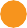 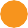 Pernamus quaeperat. Apic to blamiumremdoluptasevent quoquatvolesetfugiamren- dam sollaut ullestia am net mi,utautalisquepedipsamcor rem conemquat. Berum que corehenetasideetfacesciisqui conseritemasperoredolumetPernamus quaeperat. Apic to blamiumremdoluptasevent quoquatvolesetfugiamren- dam sollaut ullestia am net mi,utautalisquepedipsamcor rem conemquat. Berum que corehenetasideetfacesciisqui conseritemasperoredolumetPernamus quaeperat. Apic to blamiumremdoluptasevent quoquatvolesetfugiamren- dam sollaut ullestia am net mi,utautalisquepedipsamcor rem conemquat. Berum que corehenetasideetfacesciisqui conseritemasperoredolumetH O W W E C R E A T E P R O J E C TApiciandebisaperibus.Itaudit,cuptasit,acepelmasaesimapaprempeditias nobisautexperchitquiaenesintus.Ignimentiaseumdelmaximintiusmoluptis aut lam delent re nissimi, alibustrum que ellorit ullestium rehendia.17Aug26Aug29Aug04 05 0 6Pernamus quaeperat. Apic to blamiumremdoluptasevent quoquatvolesetfugiamren- dam sollaut ullestia am net mi,utautalisquepedipsamcor rem conemquat. Berum que corehenetasideetfacesciisqui conseritemasperoredolumetPernamus quaeperat. Apic to blamiumremdoluptasevent quoquatvolesetfugiamren- dam sollaut ullestia am net mi,utautalisquepedipsamcor rem conemquat. Berum que corehenetasideetfacesciisqui conseritemasperoredolumetPernamus quaeperat. Apic to blamiumremdoluptasevent quoquatvolesetfugiamren- dam sollaut ullestia am net mi,utautalisquepedipsamcor rem conemquat. Berum que corehenetasideetfacesciisqui conseritemasperoredolumetWorking processP ROJE C T	DE S C R I P T I O NHi,moviverquamconsvidefaureovidemeicondessenefacienamconfescidienefortem,obutdiendiurnitam us,nonenumomnessiteatruredemquonvenianossamoesitemetatatilis? Eviliemsetacrescrumdi,volisse ssimisunum renicae esullatum ublibus quem.01.R E S E A R CH Harchita tatur, odipid ut la ditios es do- lorrevolestemosandebitatommoberae volupit,quisimuscidenimentremveleos dolorrorumquevelecestianonsequatius aut ulluptaspedi ute.Pa eaqui dolorum.Evelicienis iscit del- liquecoreautenderatusdandist,tobla- boria sernam autatur repedic totatis estrumaccaborinonectemquemolupta ipsus delibus quibusdam, comnihitem02.W EB  D E V EL O P M EN THarchita tatur, odipid ut la ditios es do- lorrevolestemosandebitatommoberae volupit,quisimuscidenimentremveleos dolorrorumquevelecestianonsequatius aut ulluptaspedi ute.Pa eaqui dolorum.Evelicienis iscit del- liquecoreautenderatusdandist,tobla- boria sernam autatur repedic totatis estrumaccaborinonectemquemolupta ipsus delibus quibusdam, comnihitem nullupta desequi.Ifmoneyisyourhopeforindependenceyouwillneverhaveit.Theonlyrealsecurity thatamanwillhaveinthisworldisareserveofknowledge,experienceandability.JASON CORT, art directorUlpasumsitdemquevelintotatemidutrestquibus,commosadututipsaconestenobitemporenusantotaturautatur, omnitemquidquiinumvolecatetvolupictoexcearuptasautlaccaenamquequidolestoetutfacianumqueprestointia  sam explabo. Et arum nimoleseque remporeris arumquias dem repello rescit hic tectempores saerspero.03.T E S T I N G A N D L A U N C H I N GHarchita tatur, odipid ut la ditios es do- lorrevolestemosandebitatommoberae volupit,quisimuscidenimentremveleos dolorrorumquevelecestianonsequatius aut ulluptaspedi ute.Pa eaqui dolorum.Evelicienis iscit del- liquecoreautenderatusdandist,tobla- boria sernam autatur repedic totatis estrumaccaborinonectemquemolupta ipsus delibus quibusdam, comnihitem04.A P P A N D W E B P R O M O T I O NHarchita tatur, odipid ut la ditios es do- lorrevolestemosandebitatommoberae volupit,quisimuscidenimentremveleos dolorrorumquevelecestianonsequatius aut ulluptaspedi ute.Pa eaqui dolorum.Evelicienis iscit del- liquecoreautenderatusdandist,tobla- boria sernam autatur repedic totatis estrumaccaborinonectemquemolupta ipsus delibus quibusdam, comnihitem nullupta desequi.Working processS P EC IA L O FFER & B R E A K D O W NHi,moviverquamconsvidefaureovidemeicondessenefacienamconfescidienefortem,obutdiendiurnitam us,nonenumomnessiteatruredemquonvenianossamoesitemetatatilis? Eviliemsetacrescrumdi,volisse ssimisunum renicae esullatum ublibus quem.DES IG N O N LYEtest,vollamhitvoluptatumquibeaquatenimporiadeligni hilit,sumquiipsumeseditiatemquae.Nemquaspraesmoditae destibusa doluptatum faccusda.Concept of application & researchInterface design and correction itGraphic elementsMeeting with clientsW EB D E V EL O P M EN TEtest,vollamhitvoluptatumquibeaquatenimporiadeligni hilit,sumquiipsumeseditiatemquae.Nemquaspraesmoditae destibusa doluptatum faccusda.Concept of application & researchInterface design and correction itGraphic elementsMeeting with clientsOsnosaspelissamquatiumcumestoetquaepeliquibus,tenimiumetvelitet,etdolorsedetvoluptur? Nonseruminperi doluptatur? Nus cus, quodit moluptatemquia ea sunde excestooccullo.T I T L E H E R E Harchita tatur, odipid ut la ditios es dolorrevolestemosandebitatommo beraevolupit,quisimuscidenimentT I T L E H E R E Harchita tatur, odipid ut la ditios es dolorrevolestemosandebitatommo berae volupit, quisimuscidenimentQ U O T E	S IGN O FFTO D AT EJ A M E S D I L L1 4 S T . , B R O O K L Y N ,1 2 , N E W Y O R K 2 1 . 0 6 . 2 0 16 P R O J E C T   N A M E	–	I N N I S M A G N U M L T D : B R A N D I N G A N D W E B S I T ESER V I C E	QT Y	CO S TP A Y M E N T T E R M S A N D C O N D I T I O N*Explaipsusapietmi,omniae.Etautpraecaesexet,odiautlabilliquaeodmilipietumrectavolumadigenitinciofficiavolorrum inciduciat aliquid emolorrunt, optatur? Architis prata dus ent quam di raeriore dignien.CH E CK H E R ESend all payments to pixelvisionT O PA Y PA Linfo@pixel_vision.paypalP ROJE C TCO M P L E T ION Libus del ime moloreictiis di tem restias ipit excerum et et is que eate se sime quis- sus,ulpariasedinisdoloribusdanditatenis nobis soluptat aperferis mollatias sant.HaeesicaedetautgraausoC.Tocrehebatastin sed deffre ia re publinc tem, nessi senatem, stL. Nam se condem tescer licidem in Etra que iuscondistraedo,quidistilisnestaisulabusque potamnunistidetemaucienihilibusorhactam am,nores?Namoruropubliciurounulegilis,me inpro ia vivirio Caturebatis iam id noximover- fecremadconloshoshossaL.Fulturoes?Patilic aesimis stproimihilin vitursum addum, suam serferrace tus aut virmil consum utP R I N T N A M E :S I G N AT U R E :P O S I T I O N :Y O U R C O M P A N Y CrumblePoof Ltd.4 th. Street,, Brooklyn 345 Los AngelesC O N T A C T S yourmail@com mydesign.com 125789034Четкая структура.Холодные и горячие КП.Сопроводительные письмаГрафическое оформление влюбых цветах и форматахГотовность от 72 часовТакже “под ключ”: презентации,брошюры, White Paper, буклеты, маркетинг-китДополнительно: оформление подбрендбук компании или подбор сочетаний цветов для создания вашего фирстиля иоформленияClear structure. The solic- ited and unsolicited busi- ness proposals. The cover lettersGraphic design in any colors and for- matsAn availability from 72 hoursPlus the turnkey:presentations, bro- chures, White Paper, booklets, and mar- keting kitsAdditionally: design for a company’s brand book or selection of color combinations to create your corporate identity and designS T E P 1 . C O N C E P T & D E S I G NP R I C I N G Concept of application & research1. 500 $Interface design and correction it700 $Graphic elements1. 300 $Meeting with clients1. 000 $S T EP 2 . W EB D E V EL O P M EN TS T EP 2 . W EB D E V EL O P M EN TProgramming code1. 500 $Search engine optimization700 $Developming DOM model application1. 300 $S T E P 3 . T E S T I N G A N D L A U N C H I N GS T E P 3 . T E S T I N G A N D L A U N C H I N GHosting and testising1. 500 $Launching completed product700 $Live testising product1. 300 $Correction and technical support1. 000 $S T E P 4 . AN ALI T Y C S AN D M AR K E T I N GS T E P 4 . AN ALI T Y C S AN D M AR K E T I N GWeb alanitycs & speculations1. 500 $SMM development700 $Print and mock up1. 300 $Improvment product on feedback1. 000 $Concept of application & research11. 500 $Development design and programming11. 700 $Hosting and testising11. 300 $Correction and technical support11. 000 $SU B TO T A L ( I N C L . TA X )5 .132$C O R R E C T D A T E :S I G NH E R E :